香港交易及結算所有限公司及香港聯合交易所有限公司對本通知的內容概不負責，對其準確性或完整性亦不發表任何聲明，並明確表示，概不對因本通知全部或任何部份內容而産生或因依賴該等內容而引致的任何損失承擔任何責任。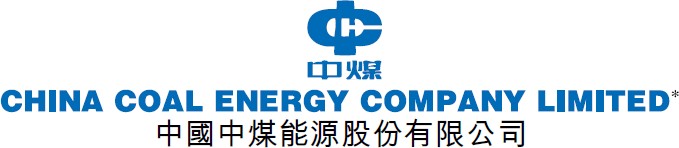 （於中華人民共和國註冊成立的股份有限公司）（股份代號：01898）董事會會議通知中國中煤能源股份有限公司（「本公司」）董事會（「董事會」）謹此公佈，本公司將於二零二三年八月二十四日（星期四）舉行董事會會議，藉以審議及批准（其中包括）本集團（包括本公司及附屬公司）截至二零二三年六月三十日止六個月之中期業績等事宜。承董事會命中國中煤能源股份有限公司董事長、執行董事王樹東中國 北京2023年8月9日於本通知刊發日期，本公司的執行董事為王樹東、彭毅、廖華軍和趙榮哲；非執行董事為徐倩；獨立非執行董事為張成傑、景奉儒和熊璐珊。* 僅供識別1